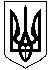 ОЛЕКСАНДРІЙСЬКА РАЙОННА ДЕРЖАВНА АДМІНІСТРАЦІЯКІРОВОГРАДСЬКОЇ ОБЛАСТІВІДДІЛ ОСВІТИНАКАЗвід 19.03. 2018 року							                        № 109м. ОлександріяПро безпечну та надійну експлуатацію будівель, споруд та мереж  закладів освіти Олександрійського району Відповідно до Положення «Про безпечну та надійну експлуатацію будівель і споруд» та з метою безпечної та надійної експлуатації будівель, споруд та мереж закладів освітиНАКАЗУЮ:1. Директорам закладів освіти: До 01 травня 2018 року  відповідальним особам за безпечну експлуатацію будівель, споруд та мереж, постійно діючим комісіям підпорядкованих навчальним закладам провести весняний огляд технічного стану будівель, споруд та інженерних мереж закладів освіти. За результатами огляду скласти акт обстеження та зробити відповідні записи в журнали спостереження за технічним станом.Уточнити обсяги робіт з поточного ремонту будівель (споруд), які плануються провести у літній період під час підготовки навчальних закладів до роботи у новому 2018-2019 навчальному році та робіт з капітального ремонту для включення їх у план наступного 2019 року. Надати інформацію  про результати весняного огляду в господарчу групу відділу освіти до 01 травня 2018 року фахівцю І категорії Шостак Є.Ю.2. Фахівцю І категорії Шостак Є.Ю. узагальнити надану інформацію для подальшого уточнення плану ремонтних робіт.3. Контроль за виконанням даного наказу покласти на головного спеціаліста відділу освіти Михайленко С.Л. Начальник відділу освіти								О. Полтавець 